План работы Совета Профилактики правонарушений несовершеннолетних2018- 2019 учебный годСентябрь1.     Создание Совета Профилактики правонарушений, утверждение плана работы.2.     Социально-психологическая диагностика семей учащихся.3.     Создание картотеки (внутришкольный учет) группы «риска».4.     Привлечение обучающихся в кружки, секции, клубы и т.д.5.     Организация обеспечения учащихся школы горячим питанием, мед. осмотр учащихся 1-9  классов.6.     Проверка охвата образованием детей школьного возраста, проживающих в поселке.7.     Участие в «Месячнике безопасности детей».8.     Заседание Совета.Октябрь1.     Индивидуальные беседы с учащимися  по профилактике правонарушений.2.     Родительский лекторий «Хорошие родители. Какие они?».3.     Участие в акции «Доброта».4.     Заполнение листа здоровья в классных журналах, индивидуальные беседы мед.     работника школы с классными руководителями. 5.     Заседание Совета.Ноябрь1.     Организация встречи учащихся с участковым уполномоченным полиции ОМВД РФ по Октябрьскому району (п.Карымкары)  «Административная и уголовная ответственность».2.     Анкетирование учащихся  7-9 классов с целью выяснения их занятости во внеурочное время.3.     Посещение уроков с целью подготовки к школьным занятиям.4.     Уроки здоровья (беседы медицинского работника по профилактике наркомании, алкоголизма, табакокурения).5.     Участие в акции «Нет наркотикам».Декабрь1.     Посещение на дому учащихся.2.     Классные родительские собрания. Родительский лекторий «Наши дети-единомышленники», «Проблемы семейного воспитания».3.     Индивидуальные семейные консультации 4.     Участие в акции «Доброта».5.     Планирование работы с учащимися на зимних каникулах.6.     Совместное заседание Совета по профилактике и МО классных руководителей по проблеме предотвращения грубых нарушений дисциплины в школе.7.     Заседание Совета.Январь1.     Посещение на дому учащихся, стоящих на внутришкольном контроле.2.     Семинар классных руководителей «Психология педагогического общения».3.     Собеседование с учащимися, слабоуспевающими по итогам 1 полугодия или 2 четверти. 4.      Заседание Совета.Февраль1.     Проверка сохранности кабинетов.2.     Совместное заседание Совета и методического объединения классных руководителей по проблеме предотвращения грубых нарушений дисциплины в школе.3.     Проверка дневников учащихся.4.     Беседы с учащимися 7-9 классов о законодательстве.5.     Анкетирование учащихся 9 классов о перспективах продолжения образования после окончания школы.6.     Заседание Совета.Март1.     Посещение уроков с целью «Работа с трудными учащимися на уроке».2.     Классные родительские собрания. Родительский лекторий «Вредные привычки ребенка. Как им противостоять?»3.     Заседание Совета (предварительные итоги 3 четверти).Апрель1.     Участие в акции «За здоровый образ жизни». 2.     Обследование условий жизни детей.3.      Заседание Совета.Май1.     Проведение итогов работы Совета (анализ).2.      Заседание совета. Отчеты классных руководителей по индивидуальной работе с обучающимися. Составление плана работы Совета на следующий год.3.     Выявление намерения детей «группы риска» участвовать в трудовой деятельности.4.     Итоговые родительские собрания во всех классах.                            УтверждаюПриказ № ______ от ________________Директор МКОУ «Большелеушинская СОШ»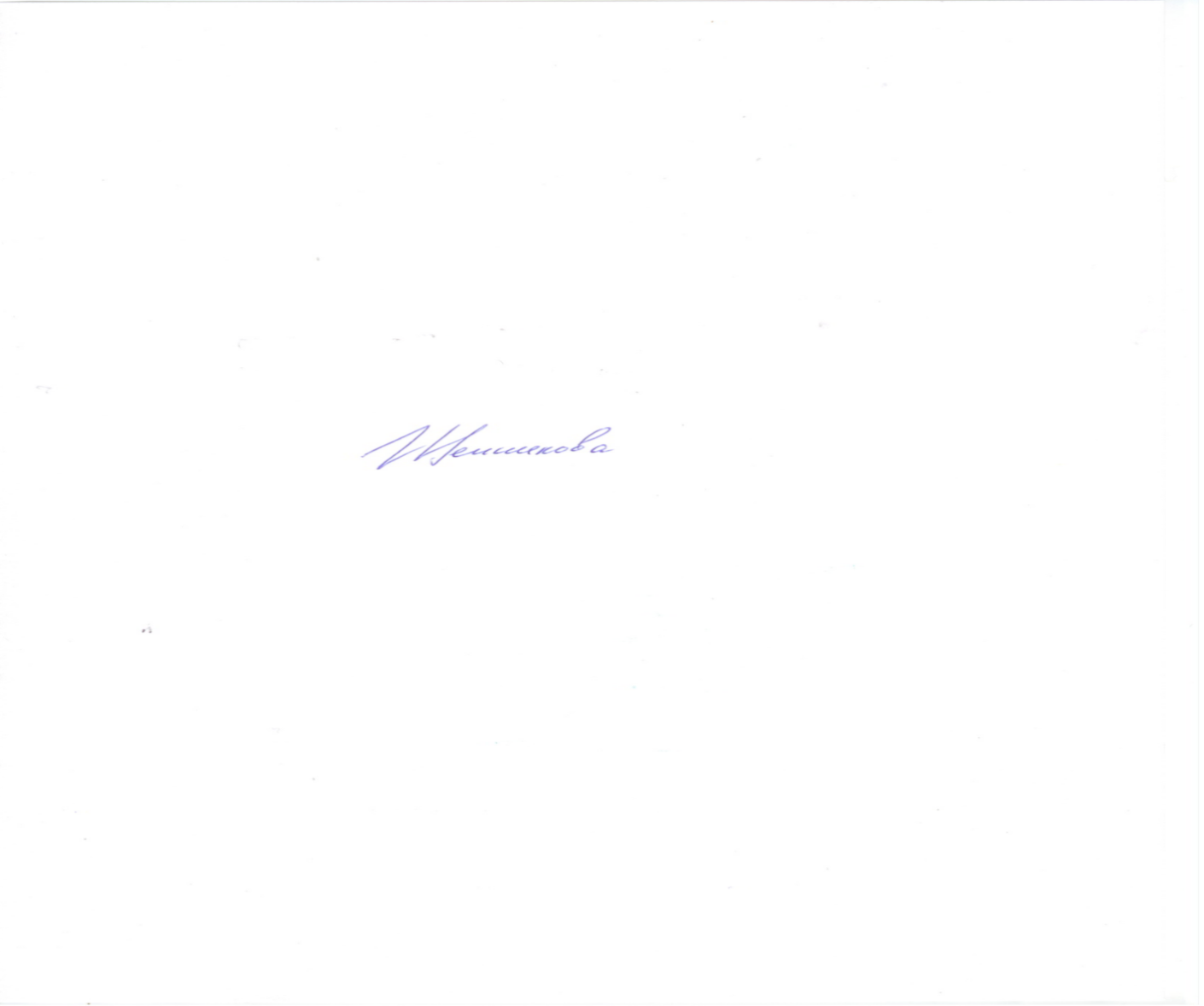 ____________________ С.А. Щенникова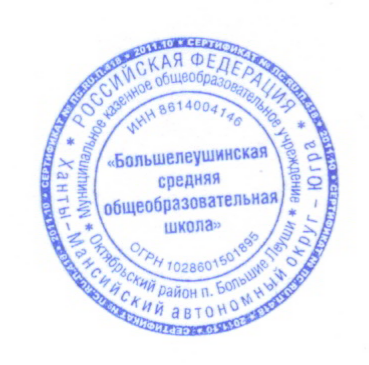 «______»_____________________________